Bekzod 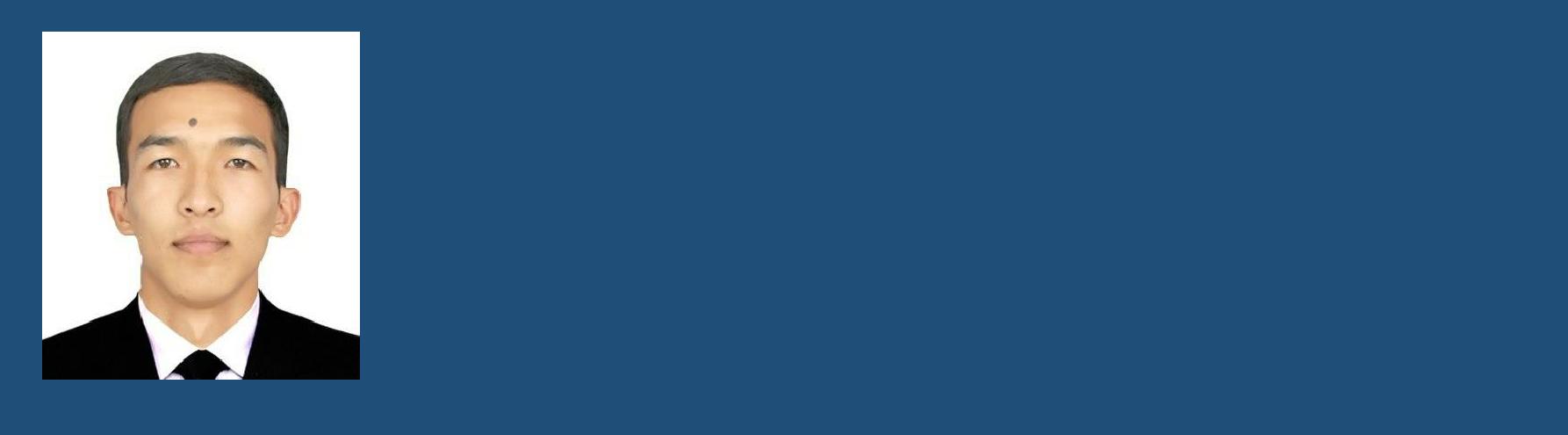 Bekzod-394405@2freemail.com Date of birth and place: 07 August 1999, UzbekistanSummary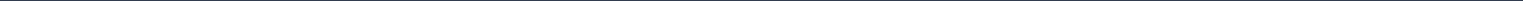 Ambitious & organized Professional with more than 2 years’ experience in Sale/Commercial/Customer Service with proven track of record within fast moving environment. Well versed in lead generation, operation management , and new business development. Accomplished inconsistently overachieving production and sales targets. Looking forward to take the career to the next level with respected organization.Skill HighlightsExcellent Customer services skillTime management skillGrasping new knowledge quicklyTeam playerTelephone and communication skillsProblem solving skillsWork experience - 09/2015 to 05/2019Sales Associate, UzbekistanExceeded sales goals and market competitions through affective negotiation of product and material pricing, freight delivery rates and employee payment termsMaintained and organized a customer database of over 600 clients nationwideEstablished critical alliance with five main integration partners within two-month periodReached out to accounts on frequent basis to check on satisfaction and increase revenueStrengthened branding initiatives by serving on numerous committees to maximize outreachCommunicated with customers as soon as issues arose to immediately determine resolution before problem escalatedBoosted sales numbers with proactive account servicing and diligent relationship- buildingEducationVocational College of Construction and Public Economy majoring Computer Information Systems (2014-2017) Andizhan, UzbekistanLanguagesEnglish: fluentRussian: fluentUzbek: nativeReferencesAvailable on request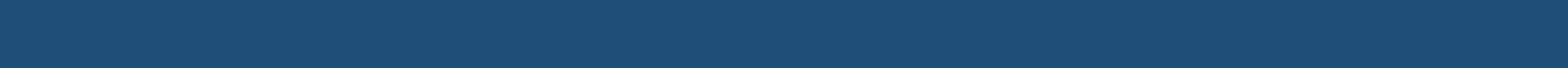 